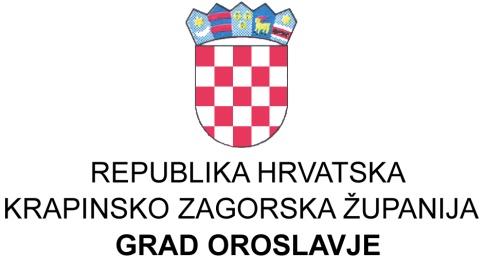 GRADSKO VIJEĆEKLASA: 400-01/23-01/01UBROJ: 2140-4-1-23-6Oroslavje, 07.06.2023. godine	Na temelju članka 32. Statuta grada Oroslavja («Službeni glasnik Krapinsko-zagorske županije», br. 16/2009., 13/13. i 19/18.),  Gradsko vijeće  na svojoj 27. sjednici održanoj 07.06.2023. godine, nije donijeloGODIŠNJE IZVRŠENJE PROGRAMARASPOREDA SREDSTAVA ZA POTREBE OBRAZOVANJA U PRORAČUNU GRADA OROSLAVJA ZA 2022. GODINUČlanak 1.	U Proračunu grada Oroslavja za 2022. godinu predviđena su sredstva za obrazovanje,  raspoređena i izvršena su po programima kako slijedi:Članak 2.Godišnje izvršenje programa objavit će se u Službenom glasniku Krapinsko-zagorske županije i na web stranicama grada Oroslavja.					 			PREDSJEDNIK		                      				     Gradskog vijeća Oroslavje								Ivan Tuđa, prof1.   PREDŠKOLSKI ODGOJ - JAVNE POTREBEPlan 2022 (1)Plan-preraspodjela  2022. (2)Izvršenje 31.12.2022. (3)INDEKS (4) 3/21.1.Financiranje smještaja djece u vlasništvu drugih općina i gradova121.000,00115.000,0099.800,0086,781.2.Pomoć u radu dječjim vrtićima u privatnom vlasništvu1.180.000,001.180.000,001.280.705,45108,531.3.Financiranje rada trećeg odgajatelja - osobnog asistenta35.000,0033.250,00--UKUPNO:1.336.000,001.328.250,001.380.505,45103,93Izvori financiranja1.1.  Opći prihodi i primici1.336.000,001.328.250,001.380.505,45103,932. OSNOVNO OBRAZOVANJE - JAVNE POTREBEPlan 2022 (1)Plan-preraspodjela  2022. (2)Izvršenje 31.12.2022. (3)INDEKS (4) 3/22.1.Pomoći Osnovnoj školi Oroslavje60.000,0060.000,0060.000,00100,002.2.Sufinanciranje prehrane učenika Osnovne škole150.000,00150.000,00214.151,63142,772.3.Program produženog boravka u Osnovnoj školi92.000,0092.000,00108.823,23118,292.4.Nabava knjiga za učenike Osnovne škole211.000,00211.000,00236.694,94112,182.5.Sufinanciranje po programu - Škola u prirodi2.000,002.000,002.000,00100,002.6.Sufinanciranje izgradnje sportske dvorane Osnovne škole10.000,009.500,00--UKUPNO:525.000,00524.500,00621.669,80118,53Izvori financiranja1.1.  Opći prihodi i primici455.000,00454.500,00536.791,33118,115.2.2 Tekuće pomoći iz ŽP - nabava knjiga70.000,0070.000,0084.878,47121,25525.000,00524.500,00621.669,80118,533.   SREDNJOŠKOLSKO OBRAZOVANJE - JAVNE POTREBEPlan 2022 (1)Plan-preraspodjela  2022. (2)Izvršenje 31.12.2022. (3)INDEKS (4) 3/23.1.Pomoći Srednjoj  školi Oroslavje60.000,0060.000,0060.000,00100,003.2.Sufinanciranje javnog prijevoza učenika70.000,0068.000,0067.686,8599,543.3.Stipendije učenicima83.000,0083.000,0088.400,00106,513.5.Sufinanciranje troškova asistenata u nastavi u srednjim školama5.000,005.000,0017.609,88352,203.4.Nabava aplikacije e-Priprema za državnu maturu5.000,005.000,00100,00UKUPNO:218.000,00221.000,00238.696,73108,01Izvori financiranja1.1.  Opći prihodi i primici218.000,00221.000,00238.696,73108,01218.000,00221.000,00238.696,73108,014.   VISOKOŠKOLSKO OBRAZOVANJE - JAVNE POTREBEPlan 2022 (1)Plan-preraspodjela  2022. (2)Izvršenje 31.12.2022. (3)INDEKS (4) 3/24.1.Stipendije studentima103.000,00103.000,00136.600,00132,624.2.Sufinanciranje javnog prijevoza studenata25.000,0023.750,0010.100,7542,53UKUPNO:128.000,00126.750,00146.700,75115,74Izvori financiranja1.1.  Opći prihodi i primici128.000,00126.750,00146.700,75115,74128.000,00126.750,00146.700,75115,745.   USTANOVE U OBRAZOVANJUPlan 2022 (1)Plan-preraspodjela  2022. (2)Izvršenje 31.12.2022. (3)INDEKS (4) 3/25.1.DJEČJI VRTIĆ "CVRKUTIĆ" OROSLAVJE - PRORAČUNSKI KORISNIK5.603.442,005.603.442,004.324.311,5477,175.1.1.Redovna djelatnost financirana sredstvima Grada1.840.000,001.840.000,002.310.225,82125,565.1.2.Redovna djelatnost financirana sredstvima korisnika915.620,00915.620,00854.949,3993,37Ukupno  5.2.1. + 5.2.2.2.755.620,002.755.620,003.165.175,21218,93Izvori financiranja1.1.  Opći prihodi i primici1.840.000,001.840.000,002.310.225,82125,564.5  Prihodi za posebne namjene - Dječji vrtić876.620,00876.620,00825.461,8994,165.3.1. Pomoći - proračunski korisnik DV34.000,0034.000,0024.587,5072,326.5  Donacije - Dječji vrtić5.000,005.000,004.900,0098,002.755.620,002.755.620,003.165.175,21114,865.1.3.Rekonstrukcija dječjeg vrtića2.847.822,002.847.822,00898.484,4331,55a)  Otplata kredita2.847.822,002.847.822,00833.237,8429,26Kamata39.313,40Glavnica793.924,44b)  Opremanje vrtića--65.246,59Izvori financiranja1.1.  Opći prihodi i primici847.822,00847.822,00898.484,43105,985.4.1 Kapitalne pomoći - sredstva EU2.000.000,002.000.000,00--2.847.822,002.847.822,00898.484,4331,555.1.4.Tekući projekt -" Dopusti mi da naučim igrom"260.651,90Izvori financiranja5.7.3.  Tekuće pomoći - EU sredstva260.651,906.  PROGRAM - GRAD OROSLAVJE - PRIJATELJ DJECEPlan 2022 (1)Plan-preraspodjela  2022. (2)Izvršenje 31.12.2022. (3)INDEKS (4) 3/26.1.Kroz međusobno umrežavanje i suradnju sa Savezom DND-a,  gradovi i općine utječu na ciljeve Nacionalne strategije za djecu.35.000,0033.250,006.450,0019,40UKUPNO:35.000,0033.250,006.450,0019,40Izvori financiranja1.1.  Opći prihodi i primici35.000,0033.250,006.450,0019,40